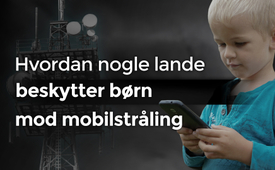 Hvordan nogle lande beskytter børn mod mobilstråling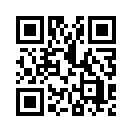 Hvordan nogle lande beskytter børn mod mobilstråling
Mobilradio er skadelig. Gennem borgerinitiativer er der i nogle lande blevet truffet foranstaltninger - specielt for at beskytte børn og unge mod skader forårsaget af mikrobølgestråling fra mobiltelefoni. [læs mere]Hvordan nogle lande beskytter børn mod mobilstråling

Mange borgere lader sig ikke skræmme af mobiltelefonindustriens og dens lobbyisters pseudovidenskabelige hvidvaskning og fører aktivt kampagne for menneskers, dyrs og naturens sundhed. Fordi beviset for den medicinske uskadelighed hidtil ikke har kunnet fremlægges gyldigt. At det allerede er lykkedes enkeltpersoner at overbevise deres borgmestre, kommunalbestyrelsesmedlemmer og lokalpolitikere om farerne ved mobilradioteknologi og det særlige behov for beskyttelse af befolkningen beviser: "Konstant dryp slider stenen" - den, der ikke giver op, vinder! 
Derfor er der i forskellige lande blevet truffet foranstaltninger specifikt for at beskytte børn og unge mod skader forårsaget af mikrobølgestråling fra mobiltelefonteknologi:

- Frankrig:
Forbud mod WLAN i vuggestuer. Den 29. januar 2015 vedtog et flertal af de franske parlamentsmedlemmer en lov om at begrænse befolkningens eksponering for mikrobølgestråling fra trådløse teknologier.
- Frankrig igen:
Forbud mod mobiltelefoner i grundskoler og gymnasier.
- Italien:
Retten forbyder wifi på en skole på grund af en elektrosensitiv elev.
- Cypern:
Ingen wifi i børnehaver.
- Israel:
Haifas borgmester forbyder wifi i skoler og børnehaver.
Men i sidste ende kræver det samfundets støtte for at beskytte alle fuldt ud, som Frank-Walter Steinmeier, Tysklands præsident, sagde i en tale på Kirchentag den 20. juni 2019:
Vær med, deltag i et borgerinitiativ eller start selv et. Den, der tør, vinder!fra nis/hmKilder:Børn er beskyttet mod skader fra mobilradio
https://ul-we.de/buergermeister-von-haifa-verbietet-w-lan-an-

skoler-og-børn-haver/ | https://stoppt-5g.jetzt/
| https://ul-we.de/italienisches-gericht-

beskytter-en-lærer-om-er-syg-og-forbyder-at-gå-om-lan-ved-hendes-skole/ |
https://ul-we.de/absolutes-handyverbot-an-frankreichs-schulen/Dette kan også interessere dig:#5Gmobil-da - www.kla.tv/5Gmobil-da

#Digitalisering-da - www.kla.tv/Digitalisering-daKla.TV - De andre nyheder ... gratis - uafhængige - ucensurerede ...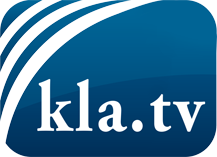 hvad medierne ikke bør tie stille om ...Lidt hørt - af folket, for folket! ...regular News at www.kla.tv/daHold dig opdateret - det er det hele værd!Gratis tilmelding til vores e-mail-nyhedsbrev her: www.kla.tv/abo-enSikkerhedsrådgivning:Desværre bliver modstemmer censureret og undertrykt mere og mere. Så længe vi ikke rapporterer i overensstemmelse med de korporative mediers ideologi og interesser, er vi konstant i fare for, at der vil blive fundet undskyldninger for at lukke eller skade Kla.TV.Så tilmeld dig et internetuafhængigt netværk i dag! Klik her: www.kla.tv/vernetzung&lang=daLicens:    Creative Commons-licens med tilskrivning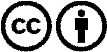 Spredning og gengivelse er tilladt, hvis Kla.TV med kildeangivelse. Intet indhold må præsenteres uden for sammenhæng.
Statsfinansierede institutioner må ikke anvende den uden skriftlig tilladelse fra Kla.TV. Overtrædelse vil blive retsligt forfulgt.